Chapter 6 Final Reading and Worksheet (WS) PackagePlease read through carefully as there are a few changes since the last one….6.1 and 6.2 Vocabulary List with brief definitions [10 marks total; 5 marks per section] Pg 102-104Pg 113-1146.1 and 6.2 WorksheetsPg 105-112Pg 118-119[100 marks total; 10 marks each page]This package will be due the day of your Chapter 6 Test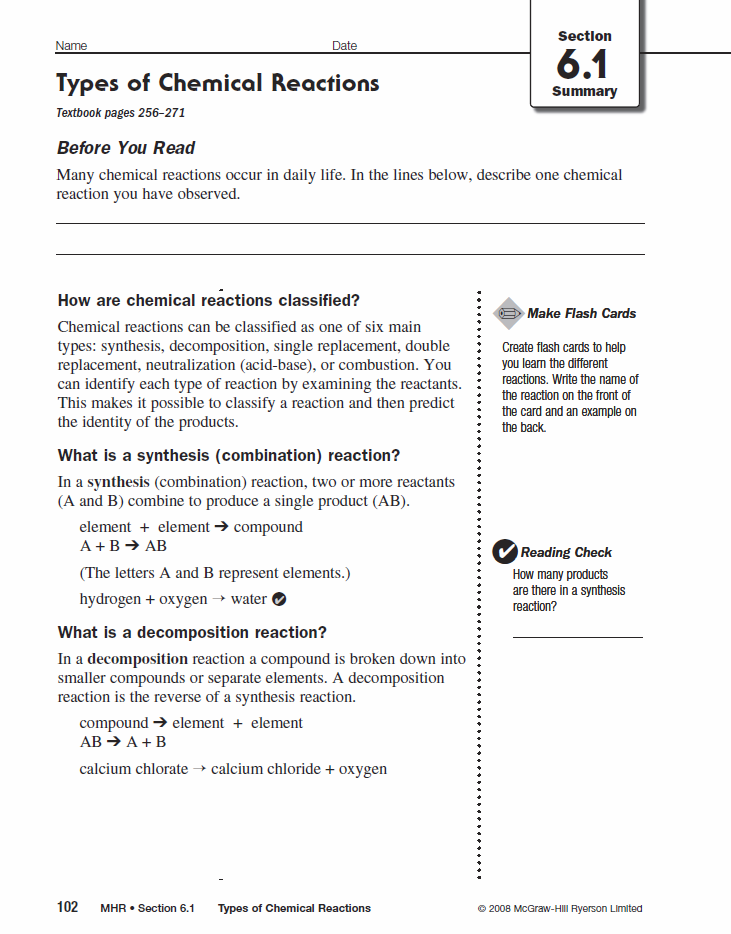 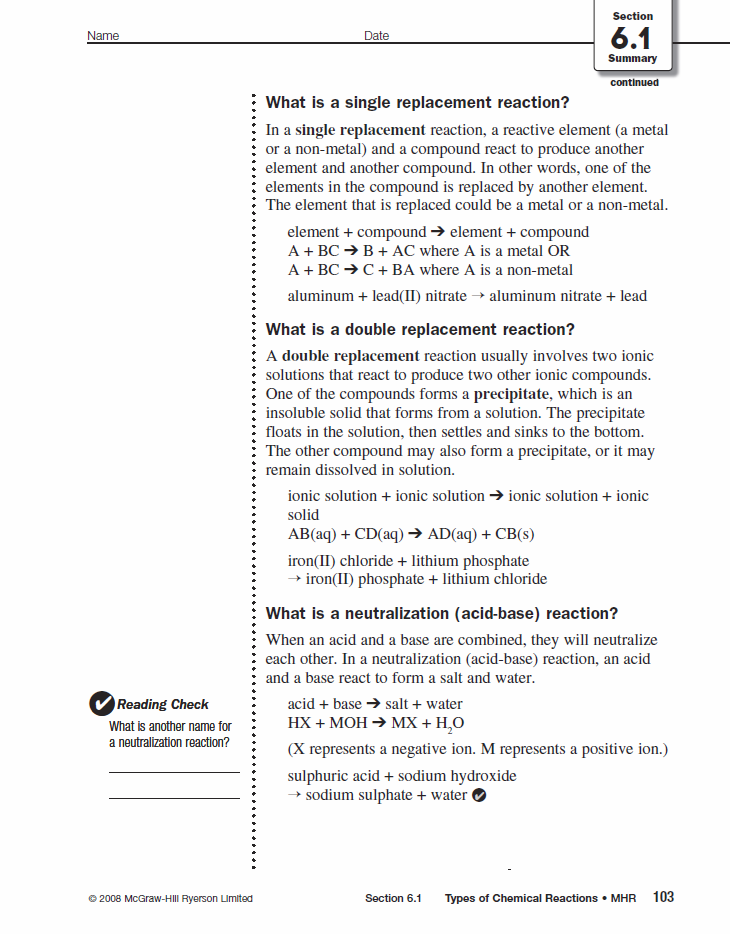 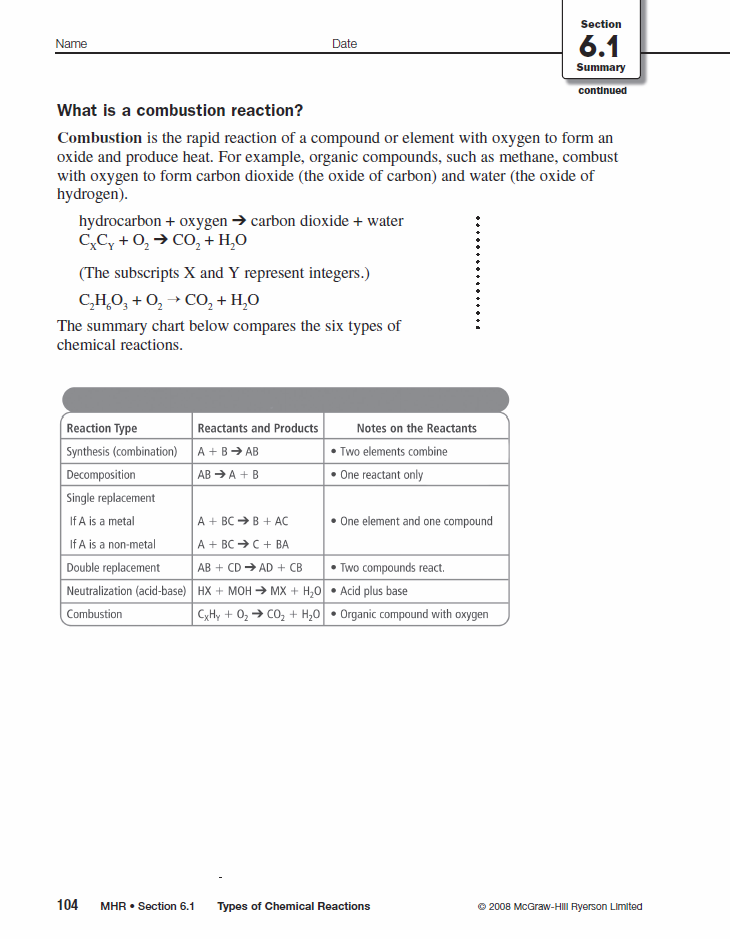 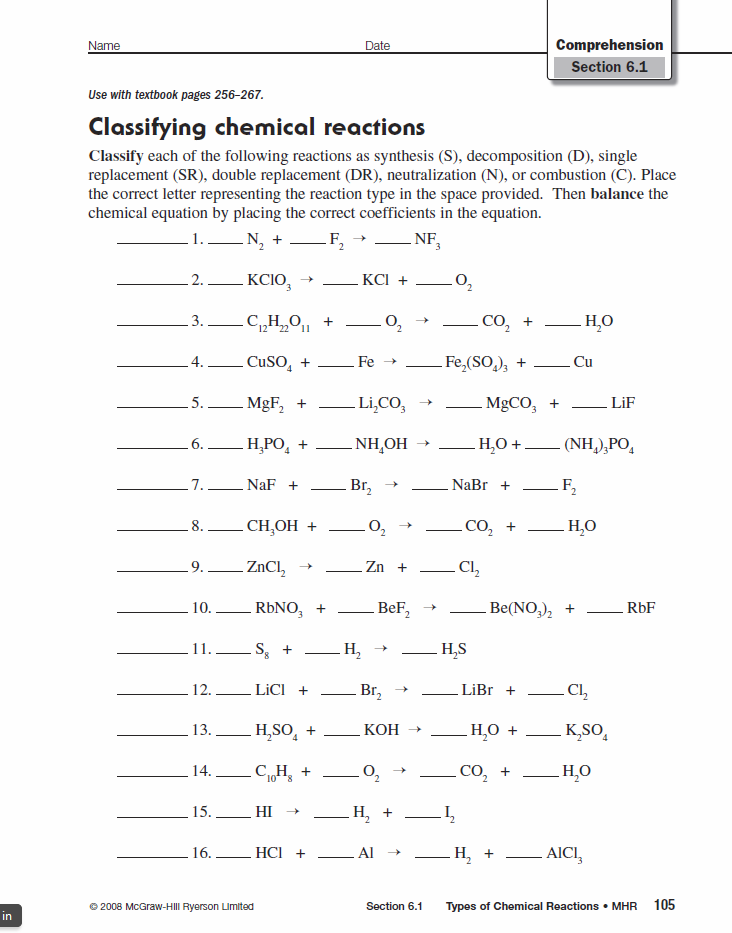 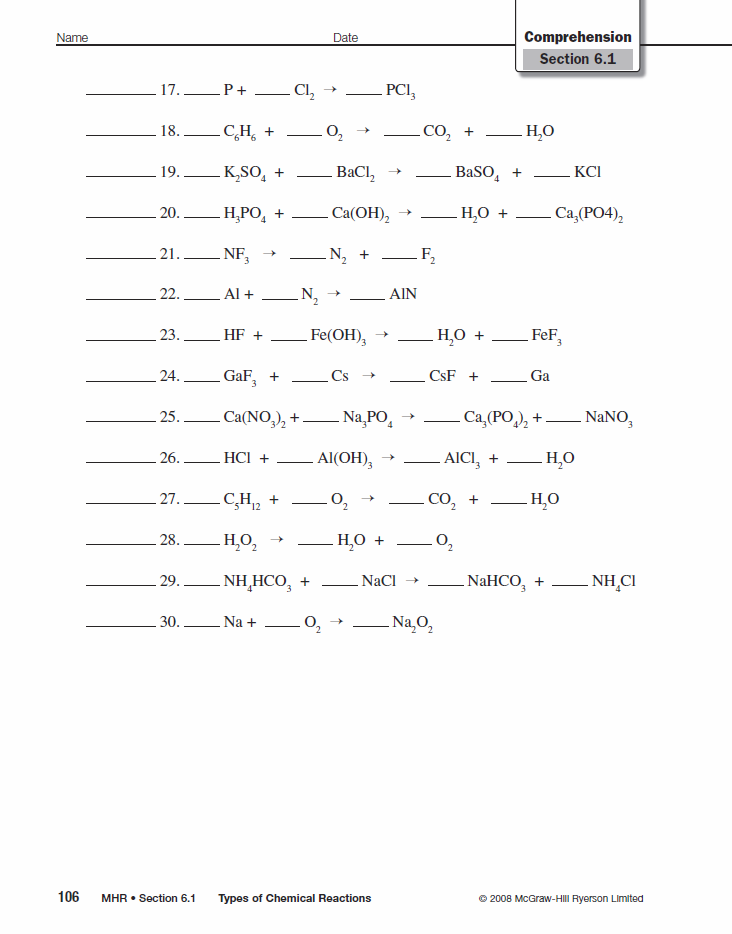 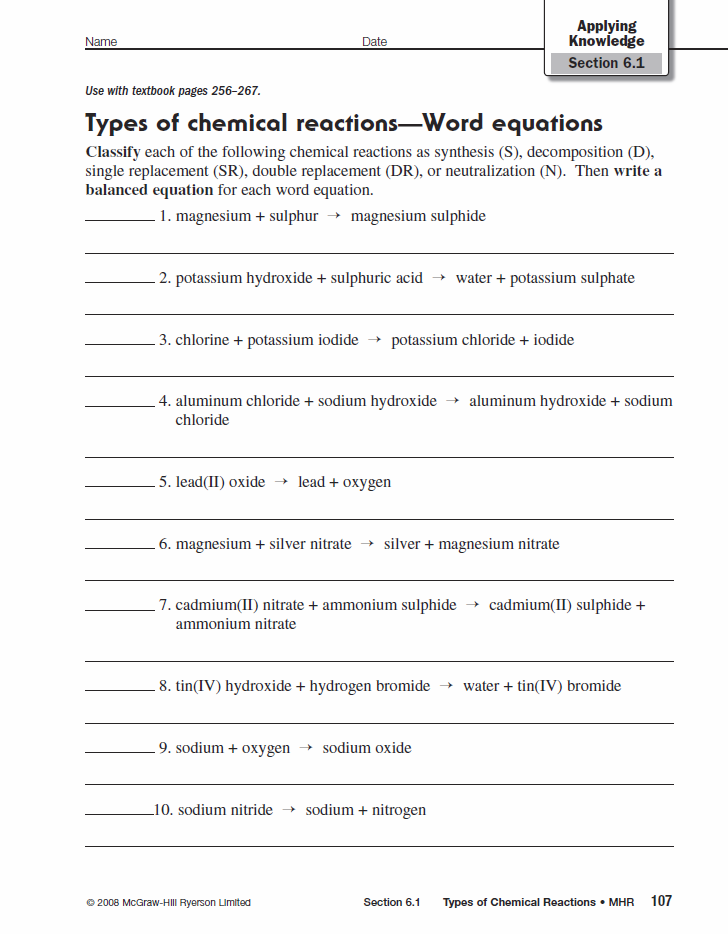 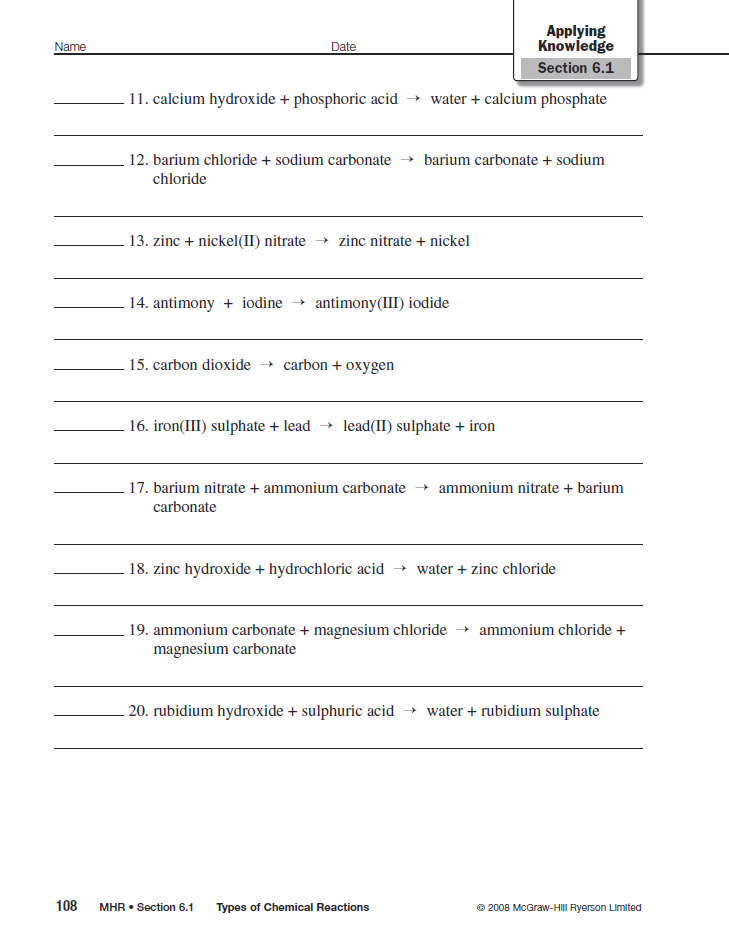 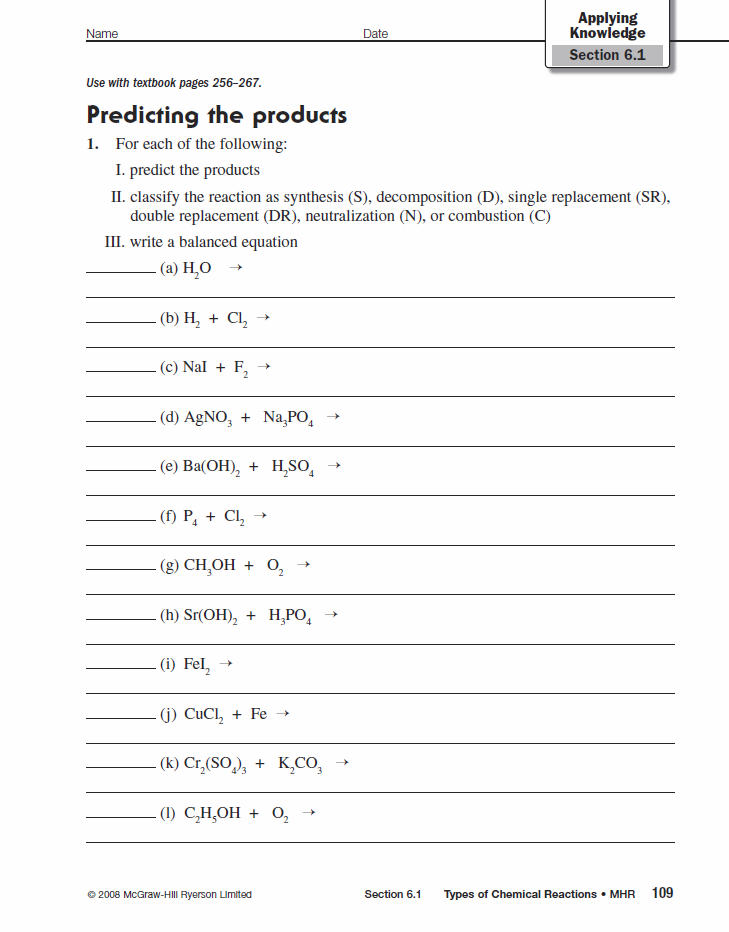 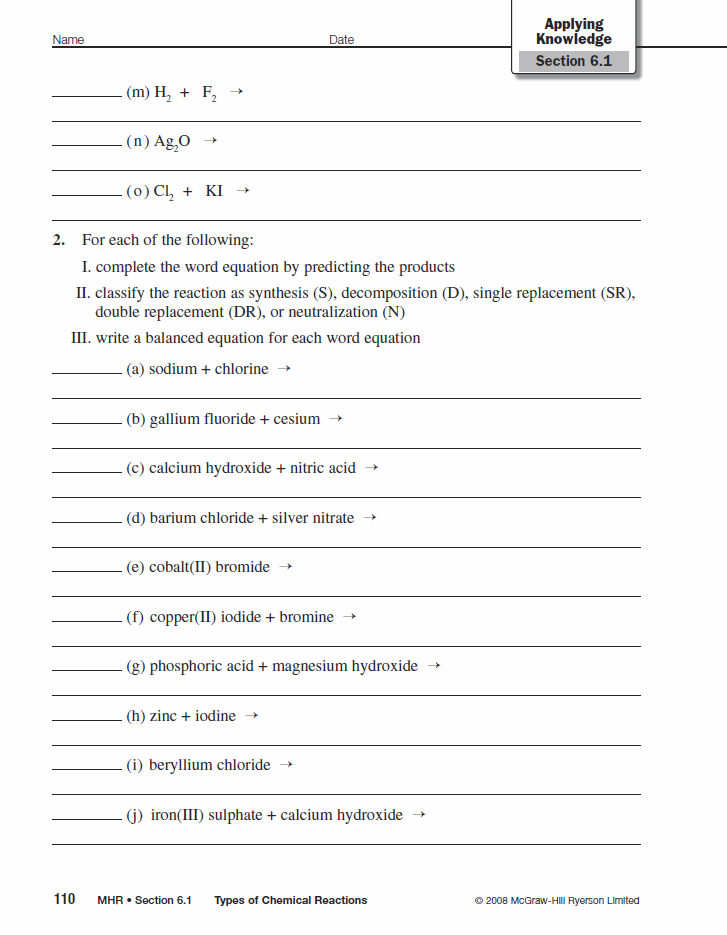 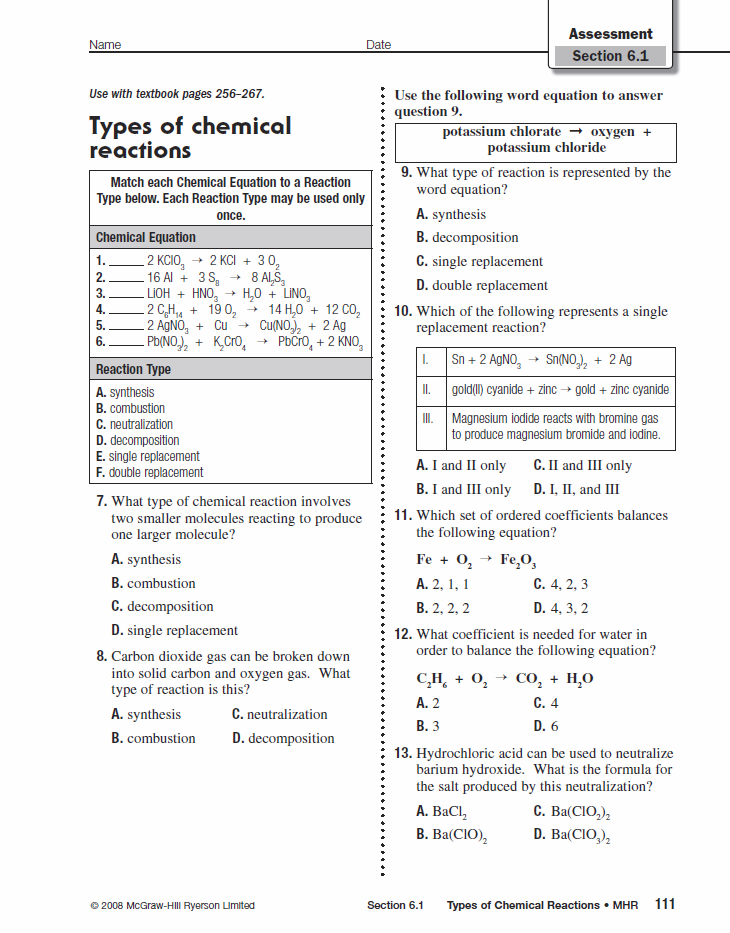 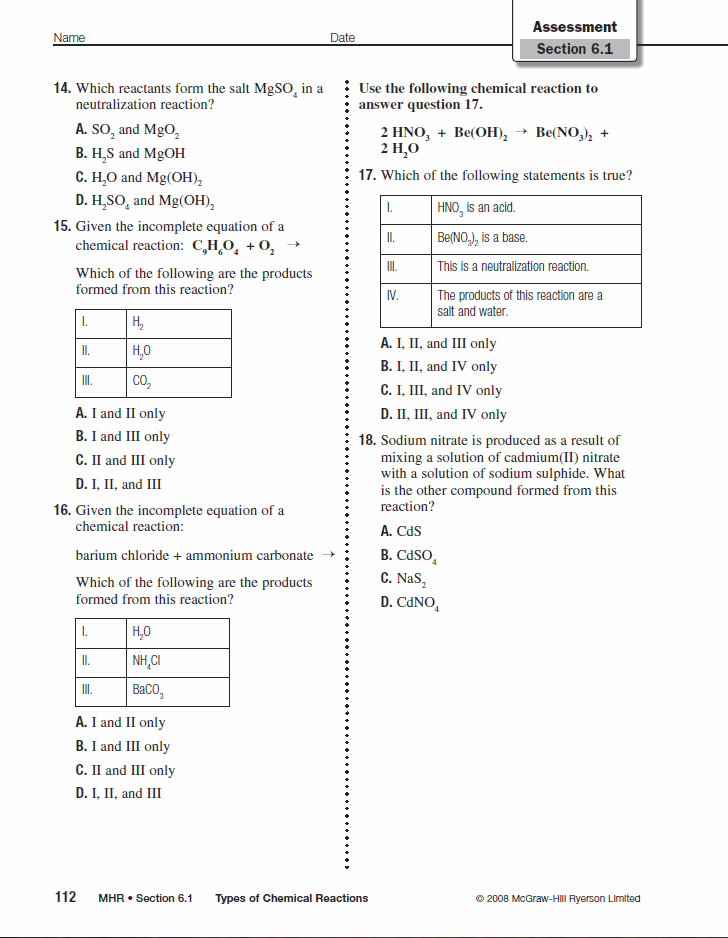 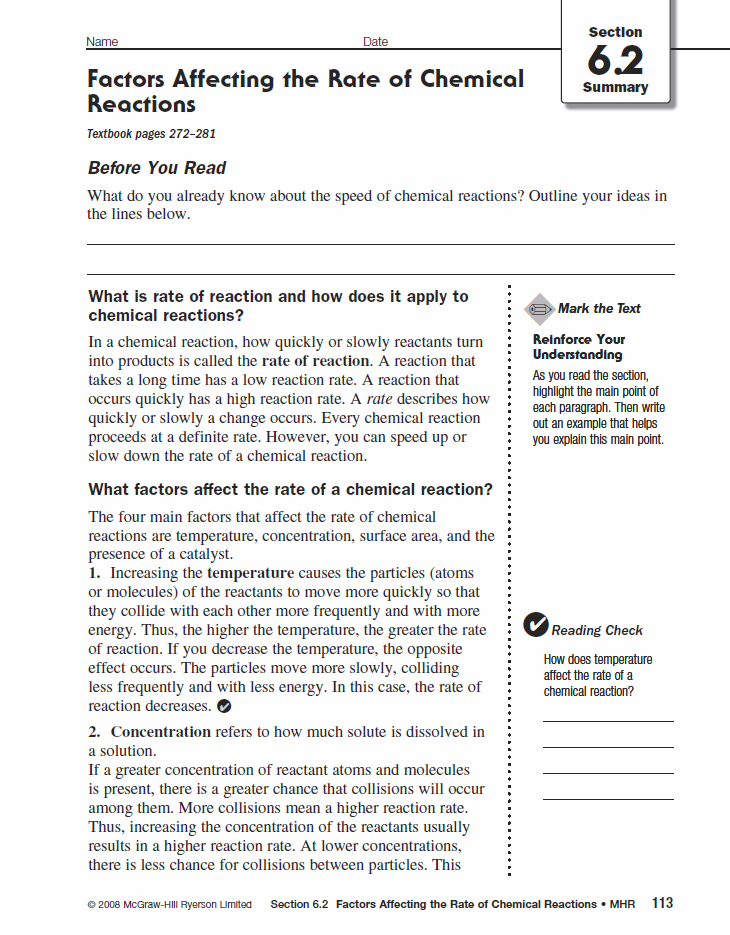 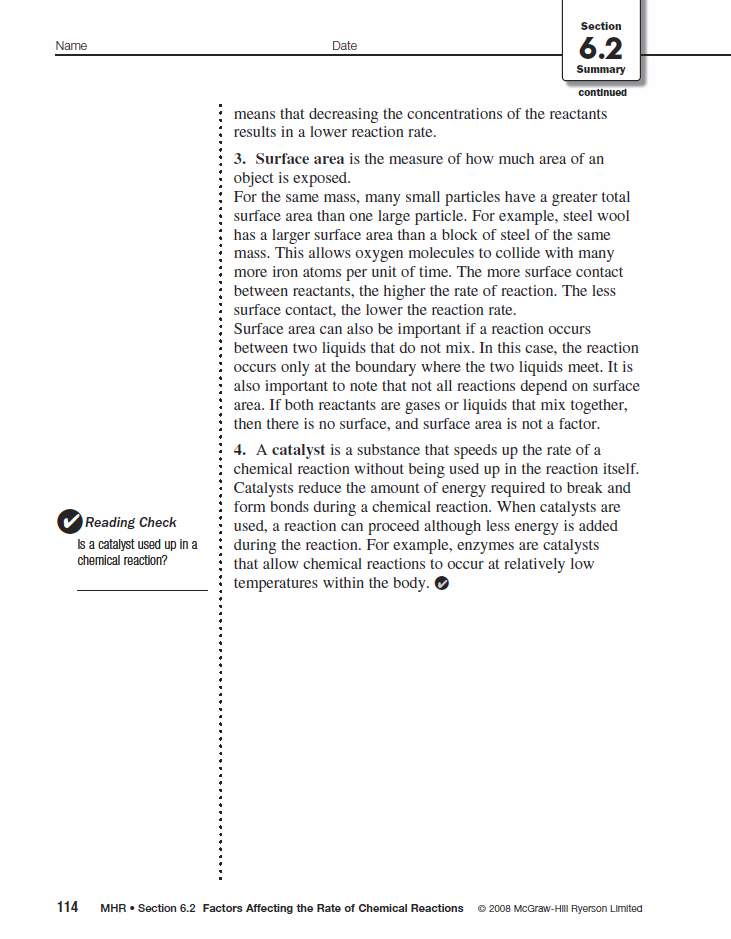 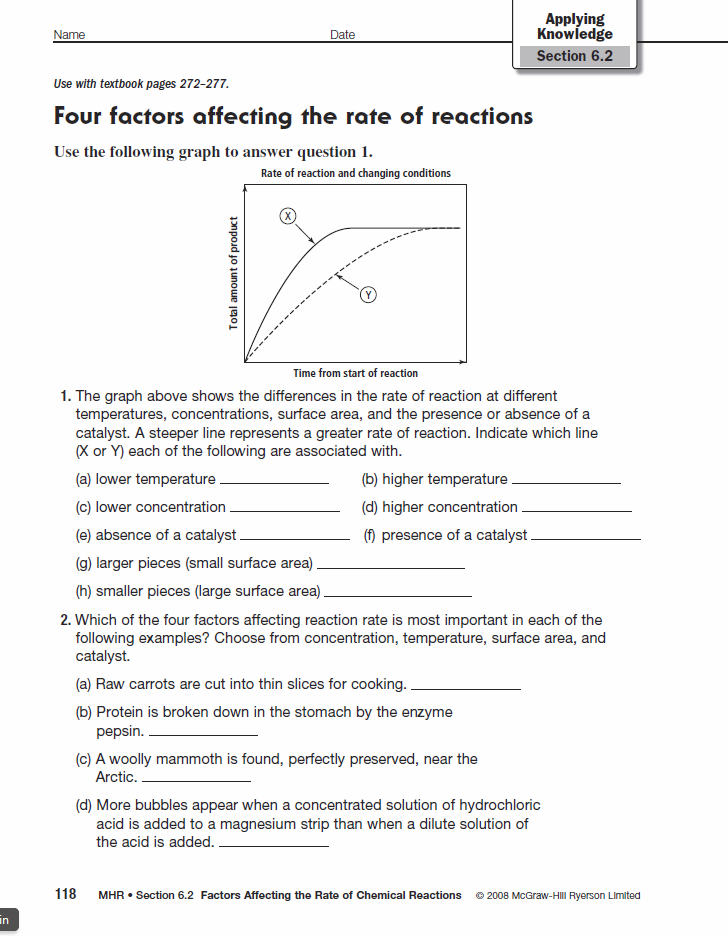 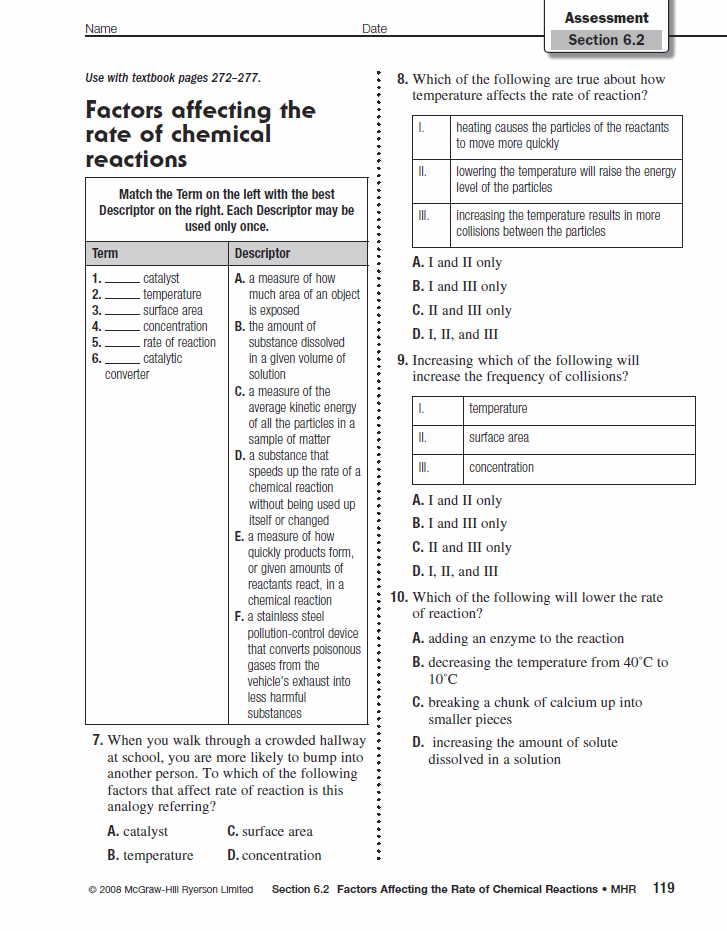 